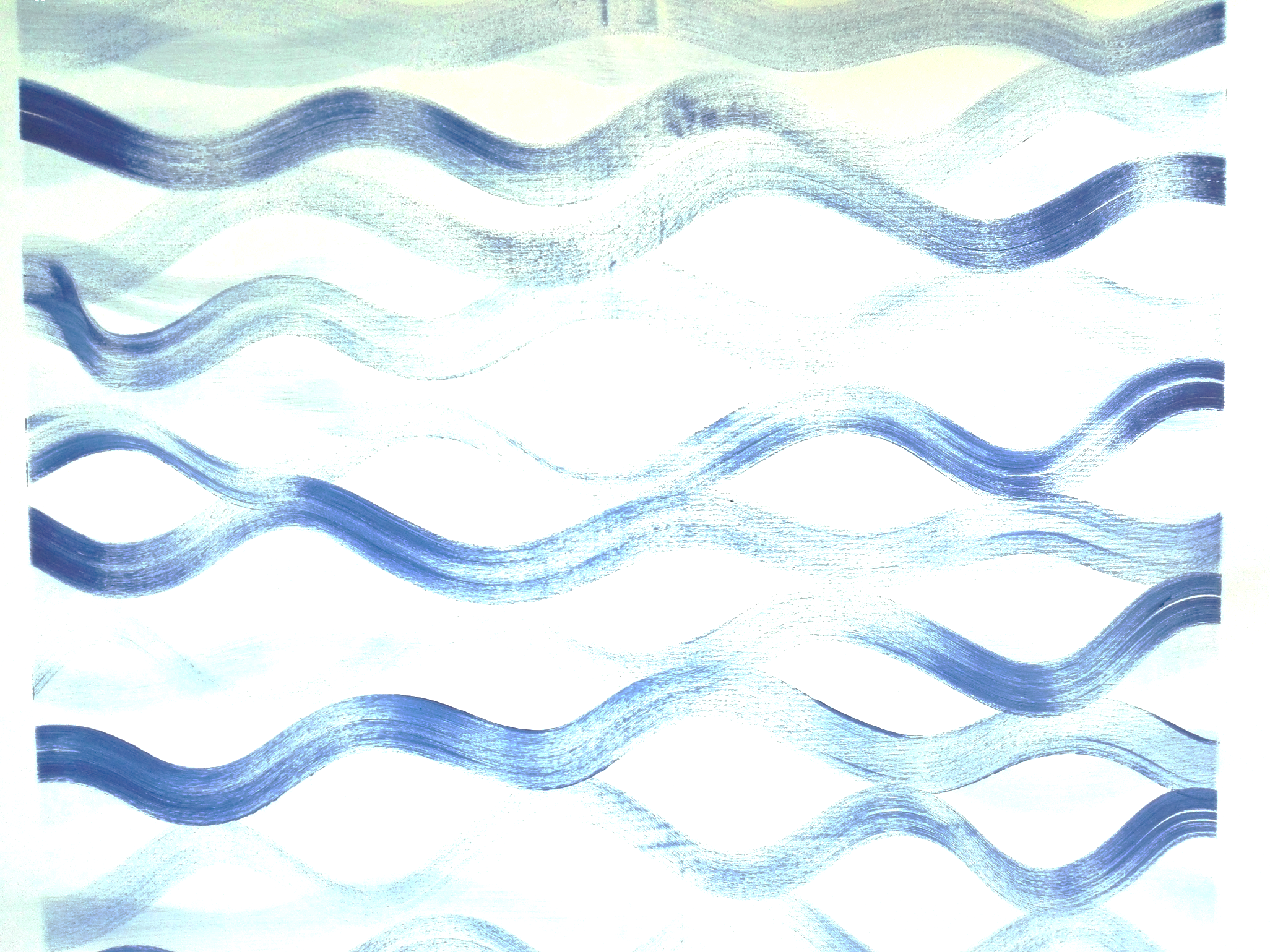 POZVÁNKA NA VERNISÁŽKDY: 12.6. 2018 v 15:00KDE: Barvičova 85, 602 00 Brno-středTěší se na Vás sexty a druhé ročníky…